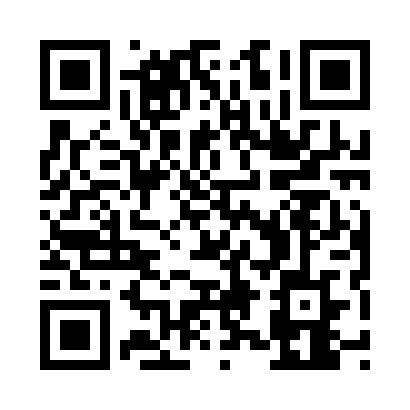 Prayer times for Ard Hushinish, UKWed 1 May 2024 - Fri 31 May 2024High Latitude Method: Angle Based RulePrayer Calculation Method: Islamic Society of North AmericaAsar Calculation Method: HanafiPrayer times provided by https://www.salahtimes.comDateDayFajrSunriseDhuhrAsrMaghribIsha1Wed3:315:351:266:419:1711:222Thu3:295:321:256:429:2011:233Fri3:285:301:256:439:2211:244Sat3:275:281:256:449:2411:255Sun3:255:251:256:469:2611:266Mon3:245:231:256:479:2811:277Tue3:235:211:256:489:3111:288Wed3:225:181:256:509:3311:299Thu3:215:161:256:519:3511:3010Fri3:205:141:256:529:3711:3111Sat3:195:121:256:539:3911:3212Sun3:175:091:256:549:4111:3313Mon3:165:071:256:569:4311:3414Tue3:155:051:256:579:4511:3515Wed3:145:031:256:589:4811:3616Thu3:135:011:256:599:5011:3717Fri3:124:591:257:009:5211:3918Sat3:114:571:257:019:5411:4019Sun3:104:551:257:029:5611:4120Mon3:094:531:257:039:5811:4221Tue3:094:521:257:0510:0011:4322Wed3:084:501:257:0610:0111:4423Thu3:074:481:257:0710:0311:4524Fri3:064:461:257:0810:0511:4525Sat3:054:451:257:0910:0711:4626Sun3:054:431:267:1010:0911:4727Mon3:044:421:267:1010:1011:4828Tue3:034:401:267:1110:1211:4929Wed3:034:391:267:1210:1411:5030Thu3:024:381:267:1310:1511:5131Fri3:014:361:267:1410:1711:52